Контрольно-счётный органМуниципального образованияДзержинский район663700 Красноярский крайДзержинский район с.Дзержинское ул.Ленина 15тел. 89029223146e-mail:   yury.safronov.59@mail.ru                                ЗАКЛЮЧЕНИЕ                         на годовой отчет           об исполнении бюджета  Дзержинского района за 2021 год22.03.2022                                                                                         № 12Общие положенияЗаключение Контрольно-счетного органа Дзержинского района на годовой отчет об исполнении районного бюджета за 2021 год подготовлено в соответствии с Бюджетным кодексом Российской Федерации, Решением Дзержинского районного Совета депутатов от 08.09.2017 года № 15-125Р «О бюджетном процессе в Дзержинского районе» (далее – Решение о бюджетном процессе), Решением Дзержинского районного Совета депутатов от  19.01.2016 года № 4-28 «О контрольно-счетном органе в Дзержинском районе».Заключение Контрольно-счетного органа Дзержинского района подготовлено с учетом данных внешних проверок годовой бюджетной отчетности главных администраторов бюджетных средств, проведенных в соответствии со статьей 264.4 Бюджетного кодекса Российской Федерации и статьей 29 Решения района о бюджетном процессе.В соответствии с требованиями Бюджетного кодекса Российской Федерации и Решения о бюджетном процессе по всем 6 главным администраторам бюджетных средств были рассмотрены и подписаны заключения Контрольно-Счетного органа Дзержинского района о результатах внешней проверки бюджетной отчетности об исполнении районного бюджета за 2021 год.При подготовке Заключения Контрольно-счетным органом Дзержинского района использованы документы, представленные в соответствии со статьей 264.1 Бюджетного кодекса Российской Федерации и статьей 29  Решения района о бюджетном процессе, информация, размещённая на официальном портале Дзержинского района.Годовой отчет за 2021 год составлен финансовым управлением администрации Дзержинского района в автоматизированной системе управления бюджетным процессом  путем суммирования данных отчетов, представленных главными распорядителями, распорядителями, получателями бюджетных средств, главными  администраторами, администраторами источников финансирования дефицита бюджета, главными администраторами, администраторами доходов бюджета, в соответствии с требованиями Инструкции о порядке составления и представления годовой, квартальной и месячной
отчетности об исполнении бюджетов бюджетной системы Российской Федерации, утвержденной приказом Министерства финансов Российской Федерации от 28.12.2010 № 191н (с изменениями, внесенными приказом Министерства финансов Российской Федерации  (далее – Инструкция № 191н).Далее по тексту словосочетание «Дзержинский район» может быть заменено словом «район», словосочетание «Контрольно-счетный орган Дзержинского района» - словосочетанием «Контрольно-счетный орган», словосочетание «Решение о районном бюджете» - словосочетанием «Решение о бюджете» в соответствующем падеже.Общая характеристика исполнения Решения Дзержинского районного Совета депутатов  от 03 декабря  2020 года № 13-12р «О районном бюджете  на 2021 год и на плановый период 2022 -2023 годов»Организация бюджетного процессаПравовой основой бюджетного процесса в Дзержинском районе являются Бюджетный кодекс Российской Федерации, статьи Устава Дзержинского района, Решение Дзержинского районного Совета депутатов от 08.09.2017 года № 15-125Р «О бюджетном процессе в Дзержинского районе».Основные стадии бюджетного процесса (составление проекта бюджета, рассмотрение и утверждение бюджета, исполнение бюджета) в целом соответствуют требованиям бюджетного законодательства. Кассовое обслуживание исполнения районного бюджета в части проведения и учета операций по кассовым поступлениям в районный бюджет и кассовым выплатам из районного бюджета осуществляется отделением Управления Федерального казначейства по Красноярскому краю через открытие и ведение счета районного бюджета финансовому управлению администрации Дзержинского района.Анализ организации исполнения Решения районного Совета депутатов  от 03 декабря  2020 года № 3-12р «О районном бюджете  на 2021 год и на плановый период 2022 -2023 годов» (с изменениями) и соответствия его исполнения Бюджетному кодексу Российской Федерации и иным нормативно правовым актамГодовой отчет об исполнении районного бюджета за 2021 год (далее – годовой отчет) представлен в сроки, установленные пунктом 3 статьи 264.4 Бюджетного кодекса Российской Федерации и пунктом 3 статьи 29 Решения о бюджетном процессе,  рассмотрен с учетом результатов внешней проверки годовой бюджетной отчетности главных администраторов бюджетных средств за 2021 год.Бюджетная отчетность главных распорядителей  средств районного бюджета  за 2021 год представлена в финансовое управление администрации Дзержинского в установленные сроки.Бюджетная отчетность главных администраторов бюджетных средств представлена в контрольный орган района 03.03.2022 года, что  соответствует срокам её представления, установленные статьёй 29 Решения о бюджетном процессе.Анализ доходов, расходов и источников финансирования дефицита районного бюджета, установленных Решением районного Совета депутатов  от 03 декабря  2020 года № 3-12р «О районном бюджете  на 2021 год и на плановый период 2022 -2023 годов» (с изменениями) и их исполнение по годовому отчету об исполнении районного бюджета за 2021 годБюджет Дзержинского района (далее – бюджет района) на 2021 год 
и плановый период 2022-2023 годов был утвержден Решением Дзержинского районного Совета депутатов от 03.12.2020 № 3-12 Р. Бюджет района принят 
до начала финансового года, как и предусмотрено бюджетным законодательством. Бюджет района на 2021 год утвержден с показателями:доходы бюджета – 677 223 065,0 рублей;расходы бюджета – 677 223 065,0  руб.;дефицит –0  руб.В течение года в бюджет района вносились дополнения и изменения, связанные с поступлением дополнительных доходов и финансовой помощи из других бюджетов бюджетной системы, увеличением расходной части бюджета и за счет остатков средств на счете по учету средств бюджета района на 01.01.2021 года.В течение 2021 года Дзержинским районным Советом депутатов принято 4 решения по уточнению бюджета района.Согласно последнего Решения Дзержинского районного Совета депутатов от 24.12.2021 года № 13-94 Р уточненный бюджет района на 2021 год утвержден с показателями:доходы бюджета – 849 300 520,56 руб.;расходы бюджета – 859 166 611,78  руб.;дефицит – 9 866 091,22 рублей.Источниками финансирования дефицита бюджета, являются:-  остатки средств на 01.01.2021 года –12 866 091,22 руб. в том числе за счет остатков целевых 1 898 021,24 рубль, за счет собственных 10 968 069,98 рублей;- погашение бюджетного кредита 3 000 000 рублей.Изменение параметров бюджета относительно первоначального плана:Доходы увеличились на 172 077 455,56 рублей;Расходы увеличились на 181 943 546,78 рублей;Дефицит – 9 866 091,22 рублей.РАЗДЕЛ 3 «АНАЛИЗ ОТЧЕТА ОБ ИСПОЛНЕНИИ БЮДЖЕТА СУБЪЕКТОМ БЮДЖЕТНОЙ ОТЧЕТНОСТИ»Исполнение районного бюджета за 2021 год:(тыс.руб.)Разница между законодательно утверждёнными бюджетными назначениями и уточнёнными бюджетными назначениями обусловлена применением положений статьи 217 Бюджетного кодекса Российской Федерации, статьи 8 Решения о бюджете при внесении изменений в бюджетную роспись.Доходы районного бюджета уточнены в соответствии со статьей 217 Бюджетного кодекса Российской Федерации на 0.58%, расходы бюджета – на 2,37 %. Дефицит бюджета  по утвержденным бюджетным назначениям  не превысил ограничения, установленные пунктом 3 статьи 92.1  Бюджетного кодекса Российской Федерации.. Анализ исполнения доходов районного бюджета по отдельным кодам видов доходов, подвидов доходов, классификации операций сектора государственного управления, относящихся к доходам районного бюджетаДоходы районного бюджета в 2021 году исполнены в сумме  842 544 265,80 что  на 99,8 % соответствует бюджетным назначениям.Плановые показатели и исполнение районного бюджета по укрупненным позициям доходов районного бюджета приведены в таблице                   Исполнение доходов районного бюджета по укрупнённым позициям за 2021 годУточненный план по доходам составил 846 126 989,17 рублей, в том числе налоговые и неналоговые доходы 78 072 867,14рублей. Увеличение плановых назначений относительно 2021 года составило 105 149 404,42 рублей, рост составил 1,14 %.  Исполнение по доходам составило 842 544 265,8 рублей, что составляет 99,6 % от уточненного плана, в том числе по налоговым и неналоговым доходам 78 072 867,14 рублей, что составляет 102,5 % от уточненного плана. Поступление доходов в 2021 году по сравнению с 2020 годом увеличилось на 105 874 138,02 рублей. (114,4%), в основном за счет безвозмездных поступлений. По налоговым и неналоговым доходам районного бюджета в 2021 году произошло увеличение по сравнению с 2020 годом на 16 525,69 тыс. рублей, за счет поступлений: -налога на доходы физических лиц, в сумме 2 285,58 тыс. рублей (106,4%);- налога, взимаемого в связи с применением упрощенной системы налогообложения в сумме 9 883,9 тыс. рублей (217,2%);- единого сельскохозяйственного налога в сумме 1 263,0 тыс. рублей (167,6%);- налога, взимаемого в связи с применением патентной системы налогообложения в сумме 3 179,4 тыс. рублей (1411,0%) (увеличение числа плательщиков, отмена действия единого налога на вмененный доход с 01.01.2021);- государственная пошлина в сумме 841,3 тыс. рублей (164,2%);- доходы, получаемые в виде арендной платы за земельные участки, государственная собственность на которые не разграничена, а также средства от продажи права на заключение договоров аренды указанных земельных участков в сумме 349,7 тыс. рублей (107,0%);- Доходы, получаемые в виде арендной платы за земли после разграничения государственной собственности на землю, а также средства от продажи права на заключение договоров аренды указанных земельных участков (за исключением земельных участков бюджетных и автономных учреждений) в сумме 363,6 тыс. рублей (119,7%);- Платежи, уплачиваемые в целях возмещения вреда в сумме 2 595,6 тыс. рублей (2 353,1%);Снижение поступлений по налоговым и неналоговым доходам районного бюджета в 2021 году по сравнению с 2020 годом произошло, за счет поступлений:- единого налога на вмененный доход в сумме 2 814,85 тыс. рублей (31,9%);- доходы от сдачи в аренду имущества, составляющего казну муниципальных районов (за исключением земельных участков) в сумме 1 232,16 тыс. рублей (22,14%). Отклонения в связи с неоплатой арендатором ООО "Чистый город Красноярск" арендной платы (ведется претензионно-исковая работа). С арендатором Управление Федеральной службы государственной регистрации, кадастра и картографии по Красноярскому краю перезаключение государственного контракта на аренду на сумму 41,28 на договор безвозмездного пользования.  В общем объеме собственных доходов бюджета района за 2021 год 
(368 333,8 тыс. рублей, из них 292 160,1 тыс. рублей дотации) удельный вес налоговых и неналоговых доходов составил 26,07%.В структуре доходной части бюджета района удельный вес по видам налоговых и неналоговых доходов распределился следующим образом:-налог на доходы физических лиц- 48,6 %;- налоги на совокупный доход– 33,3 %;- доходы от использования имущества, находящегося в государственной и муниципальной собственности – 10,3 %;-государственная пошлина – 2,8 %;-штрафы, санкции, возмещение ущерба – 3,7 %-доля прочих доходов – 1,2 %.Доля налоговых и неналоговых доходов в общем объеме поступлений доходов районного бюджета составляет 9,3 %, безвозмездных поступлений 90,7%. Бюджет района по-прежнему является высокодотационным.В течении 2021 года произошло увеличение по безвозмездным поступлениям, направленным на развитие района, повышение качества работы муниципальных учреждений, предоставление новых муниципальных услуг на сумму 144 851 321,58 рублей:НАЛОГОВЫЕ И НЕНАЛОГОВЫЕ ДОХОДЫВ структуре доходной части бюджета в 2021 году, объем кассовых поступлений налоговых и неналоговых доходов составил 76 173 697,0 рубля, что на  72 943,22рубля   выше уточненных плановых показателей. Более 69,1% от общей суммы поступлений налоговых и неналоговых доходов составили налоговые доходы. Их удельный вес в общем объеме доходов бюджета в 2021 году составил 18,0%. Объем поступлений неналоговых доходов составил 7,2% от объема поступлений налоговых и неналоговых доходов и 7,72% от общего объема доходов бюджета районаНАЛОГОВЫЕ ДОХОДЫ                               НАЛОГИ НА ПРИБЫЛЬ, ДОХОДЫКассовое поступление налогов на прибыль, доходов в 2021 году сложилось в размере   38 140 104,72рублей, что выше  уточненных плановых показателей Поступления налога на доходы физических лиц является наиболее значимым источником доходов бюджета. В 2021 году доходы от указанного налога составили  38 058 449,36 руб. или 0,4% от всей доходной части бюджета, 51,93% от общей суммы налоговых и неналоговых доходов и 98,39% от поступлений налоговых доходов.                                         НАЛОГИ НА СОВОКУПНЫЙ ДОХОД Кассовое поступление налогов на совокупный доход в 2021 году составило 26 188 459,85рублей, что выше на 785 542,85рублей или на 1,37% от уточненных назначений .  Удельный вес поступлений налогов на совокупный доход в общем объеме налоговых и неналоговых доходов составил 17,69%, в общем объеме доходов местного бюджета 1,17%.Общий объем кассовых поступлений единого налога на вмененный доход для отдельных видов деятельности в доход бюджета в 2021 году составил  1 318 192,65рублей, что выше  утвержденных бюджетных назначений ( 1 312 363,00рублей) на 5 829,65рублей или на 0,3% Удельный вес данного налога в общем объеме налогов на совокупный доход составил 4,3%, во всей доходной части бюджета  0,95%.Объем поступлений единого сельскохозяйственного налога в бюджет  2021года составил  3 131 693,89рублей, что выше  утвержденных бюджетных назначений ( 3 131 693,00рублей) на  0,89рублей или на 0,1% . Удельный вес данного налога на совокупный доход в общем объеме налогов составил 2,16%, во всей доходной части бюджета 0,14%.ГОСУДАРСТВЕННАЯ ПОШЛИНА Поступление дохода подгруппы «государственная пошлина» Общий объем кассовых поступлений в доход бюджета в 2021 году составил 2 151 389,23рублей, что выше утвержденных бюджетных назначений (2 133 844,00рублей) на  17 545,23рублей или на 0,11% Удельный вес данного налога в общем объеме налогов  составил 32%, во всей доходной части бюджета 0,22%.НЕНАЛОГОВЫЕ ДОХОДЫ ДОХОДЫ ОТ ИСПОЛЬЗОВАНИЯ ИМУЩЕСТВА, НАХОДЯЩЕГОСЯ В ГОСУДАРСТВЕННОЙ И МУНИЦИПАЛЬНОЙ СОБСТВЕННОСТИ Удельный вес в общем объеме неналоговых доходов (59,1%) составили доходы от использования имущества, находящегося в государственной и муниципальной собственности.  В течение года в бюджетные назначения вносились уточнения, в результате которых плановые показатели поступления доходов от использования имущества составили 7 860 179,25 рублей. Кассовые поступления данных доходов составили 14 492,69рублей, что выше  утвержденных бюджетных назначений на 7 874 671,94рублей или 4,79%. Поступления доходов от использования имущества составили 22,67% от общего объема налоговых и неналоговых доходов и 1,50% от общего объема доходов местного бюджета. Доходы, получаемые в виде арендной платы за земельные участки, государственная собственность на которые не разграничена и которые расположены в границах поселений, а также средства от продажи права на заключение договоров аренды указанных земельных участков составили 3,91% от общего объема доходов от использования имущества, находящегося в муниципальной собственности.Объем кассовых поступлений от указанного вида доходов в 2021 году составил 7 874 659,69рублей, что ниже  утвержденных бюджетных назначений (7 860 167,00) на 14 492,69 рублей или на 93,2%.  ПЛАТЕЖИ ПРИ ПОЛЬЗОВАНИИ ПРИРОДНЫМИ РЕСУРСАМИПоступления платы за негативное воздействие на окружающую среду в 2021 году составили  108 630,41рублей, что выше утвержденных бюджетных назначений ( 32,59рублей)  или на 0,2%. ДОХОДЫ ОТ ОКАЗАНИЯ ПЛАТНЫХ УСЛУГИ КОМПЕНСАЦИЙ ЗАТРАТ ГОСУДАРСТВА Поступления доходов от оказания платных услуг и компенсаций государства в 2021 году составили  152 085,25рублей, что выше утвержденных бюджетных назначений ( 156 500,00рублей) на 4 414,75рублей или на 5,72%.ДОХОДЫ ОТ ПРОДАЖИ МАТЕРИАЛЬНЫХИ НЕМАТЕРИАЛЬНЫХ АКТИВОВ Кассовые поступления доходов от продажи материальных и нематериальных активов в 2021 году составили  576 717,09рублей, что ниже утвержденных бюджетных назначений ( 576 720,00рублей) на  2,91рублей или на 0,09%. Поступления данных доходов составили 0,91% от общего объема налоговых и неналоговых доходов и 0,06% от общего объема доходов местного бюджета. Наибольший удельный вес в доходах от продажи материальных и нематериальных активов (99,07%)  составили доходы от продажи земельных участков, государственная собственность на которые не разграничена и которые расположены в границах поселений в размере  396 717,09рублей. В течение года в бюджетные назначения вносились уточнения, в результате которых плановые показатели увеличились  и составили 396 720,00 рублей.ШТРАФЫ, САНКЦИИ, ВОЗМЕЩЕНИЕ УЩЕРБА Поступления штрафов, санкции, возмещение ущерба  утверждены на 2021год в сумме 2 860 650,31рублей. Кассовое поступление в бюджет штрафов, санкций, возмещения ущерба составило  2 882 794,21 рублей, что выше утвержденных бюджетных назначений на  22 143,90рублей. Поступления данного вида доходов составили 2,51% от общего объема налоговых и неналоговых доходов и 0,16% от общего объема доходов местного бюджета.БЕЗВОЗМЕЗДНЫЕ ПОСТУПЛЕНИЯ Решением Совета депутатов муниципального образования Дзержинский район от 03 декабря  2020 года № 3-12р «О бюджете муниципального образования Дзержинский район на 2021 год и на плановый период 2022 и 2023 годов» на 2021 год утверждены бюджетные назначения по разделу «Безвозмездные поступления». В результате вносимых в течение года 4-х уточнений, бюджетные назначения по безвозмездным поступлениям  утверждены в сумме 769 953 292,17рублей.В 2021 году общий объем безвозмездных поступлений в бюджет составил  764 471 398,66рублей, что ниже уточненных бюджетных назначений на 5 481 893,51рублей или на 1,66%.Более 30,48% от общего объема безвозмездных поступлений составили субвенции бюджетам субъектов РФ и муниципальных образований.    3.2. Анализ исполнения расходов районного бюджета по разделам, подразделам классификации расходов бюджета за 2021 год          Расходы бюджета.         Решением Совета депутатов муниципального образования Дзержинский от 03 декабря  2020 года № 3-12р «О бюджете муниципального образования Дзержинский район на 2021 год и на плановый период 2022 и 2023 годов» на 2020 год расходы бюджета утверждены в сумме 855 993 080,39 рублей.Уточненный план по расходам бюджета района на 2021 год составил 855 993 080,39 рублей, исполнение составило 834 567 202,83 рублей, что составляет 97,5 % от уточненного плана.По сравнению с 2020 годом увеличение плановых назначений по расходам произошло на 116 215,07 тыс. рублей или на 15,7 %. В ходе исполнения бюджета сохранена его социальная направленность. На финансирование отраслей социальной сферы было направлено 626 858,8 тыс. рублей или 73,2 %, от общих расходов бюджета.Объем расходов по отраслям по сравнению с 2020 годом практически не изменился, рост расходов наблюдается по жилищно-коммунальному хозяйству, связано это с реализацией мероприятий по комплексному благоустройству территории. В первоочередном порядке производилось финансирование расходов, связанных с выплатой заработной платы, предоставлением мер социальной поддержки отдельным категориям граждан в соответствии с федеральными законами и законами Красноярского края, выплатами социальных пособий жителям района, расходов на питание детей в школах и дошкольных учреждениях, оплата муниципальными учреждениями коммунальных услуг.Расходы районного бюджета по разделам, подразделам классификации расходов бюджета за 2021 год Расходная часть районного бюджета выполнена на 97,7% от плана и составила: план – 855 993 080,39 рублей, исполнение – 834 567 202,83 рублей. Структура расходов: общегосударственные вопросы: план –            81 029 856,27 рублей,  исполнение – 77 519 770,79 рублей, что составляет 10,0% от расходной части консолидированного бюджета,  национальная оборона: план  – 1 022 300,00рублей, исполнение -  1 016 999,00рублей - 0,2% от расходной части районного бюджета, национальная безопасность и правоохранительная деятельность: план – 6 971 366,00 рублей- исполнение – 6 506 513,76 рублей - 0,5% от расходной части районного бюджета, национальная экономика: план  - 82 705 172,22 рублей- исполнение  –            82 471 412,99 рублей – 10,1% от расходной части районного бюджета, жилищно-коммунальное хозяйство: план – 68 499 362,24 рублей- исполнение – 59 438 433,79 рублей  – 2,3% от расходной части районного бюджета,Благоустройство:план – 55 004 673,00 рублей- исполнение – 48 649 801,79 рублей  – 1,3% от расходной части районного бюджета,образование: план – 455 043 656,64 рублей- исполнение – 449 754 026,55 рублей  – 86,8% от расходной части районного бюджета, культура: план – 58 915 012,96 рублей -исполнение  – 58 284 254,17 рублей – 7,9%, социальная политика: план – 29 348 440,68рублей - исполнение -  27 622 498,14 рублей – 3,8% от расходной части районного бюджета.Бюджет за 2021 год выполнен с профицитом на 9 866 091,22рублей. Внесенные в показатели бюджета уточнения, оказали влияние на структуру расходов бюджета по разделам функциональной структуры расходов. В сравнении с первоначально утвержденными показателями отмечается:Уточненный план по расходам бюджета района на 2021 год составил 855 993 080,39 рублей, исполнение составило 834 567 202,83 рублей, что составляет 97,5 % от уточненного плана.Экспертиза представленного отчета в разрезе функциональной структуры расходов бюджета показала, что за 2021 год исполнение расходов в полном объеме, не обеспечено по разделам функциональной структуры расходов бюджета.Наибольшее недовыполнение отмечено по разделам: 0300 «Национальная безопасность и правоохранительная деятельность» - расходы не исполнены в сумме – 464852,24  рублей или 7,14%,0400 «Национальная экономика» - расходы не исполнены в сумме –  233760,00рублей или 0,28%,0500 «Жилищно – коммунальное хозяйство» - расходы не исполнены в сумме 9060928,45  рублей или 15,24%,0700 «Образование» -  расходы не исполнены в сумме –    5289630,09рублей или 1,17%. Исполнение расходов бюджета обеспечено по разделам: 0200 «Национальная оборона» Бюджет в 2021 году, как и в предыдущие годы, сохранил социальную направленность. Приоритетными направлениями расходов бюджета в отчетном финансовом году, являлись расходы в сфере образования, социальной политики, физической культуры и спорта.В целом общая доля расходов, направленных на исполнение расходных обязательств в области образования, культуры, социальной политики и спорта в 2021 году составила  рублей или 72,19% от общего объема расходов бюджета. В структуре расходов, первое место по объему расходов бюджета приходится на бюджетные средства, направленные на исполнение расходных обязательств в области образования. Доля данных расходов:- в общей структуре расходов бюджета составила   57,86 %;Второе место в структуре расходов бюджета, приходится на бюджетные ассигнования, направленные на исполнение расходных обязательств в области культуры. Доля данных расходов:     8,68%- в общей структуре расходов бюджета, направленных на финансирование мероприятий в культуре , составила     57 206 254,06рублей или 8,68%.На третьем месте - бюджетные ассигнования, направленные на исполнение расходных обязательств в области национальной экономики. Доля данных расходов в общей сумме расходов бюджета составила  6,37 %.Анализ исполнения расходов за 2021 год в разрезе разделов и подразделов показывает следующее:Раздел 0100 «Общегосударственные вопросы» Решением Совета депутатов муниципального образования Дзержинский  от 03 декабря  2020 года № 3-12р «О бюджете муниципального образования Дзержинский район на 2021 год и на плановый период 2022 и 2023 годов» по разделу 0100 «Общегосударственные вопросы»  с учетом внесенных уточнений, общий объем бюджетных назначений по данному разделу составил 55696491,05 рублей.Кассовое исполнение расходов бюджета по разделу составило 72 461 860,37 рублей или 97,57% от уточненных бюджетных назначений. Неисполненные назначения составили 3577502,47 рублей или 2,43 %.Наибольший удельный вес в общем объеме кассовых расходов по разделу  0100 «Общегосударственные вопросы» в 2020 году составили расходы, связанные с функционированием высших органов исполнительной власти, местных администраций – 53,14%, расходы на другие общегосударственные вопросы – 33,41%, расходы на обеспечение деятельности финансовых, налоговых, таможенных органов и органов надзора – 13,47%.По подразделу 0102 «Функционирование высшего должностного лица субъекта Российской  Федерации и муниципального образования», расходы исполнены в сумме 859 041,71 рублей или 99,85% от общего объема расходов, предусмотренных по данному подразделу. Денежные средства направлены на  обеспечение деятельности Главы муниципального образования.По подразделу 0103 «Функционирование законодательных (представительных) органов государственной власти и представительных органов муниципальных образований» расходы исполнены в сумме 1 647 858,95рублей или 99,3% от утвержденных назначений. Расходы направлены на содержание аппарата главы района и Совета депутатов и на обеспечение деятельности депутатов Совета депутатов МО Дзержинский район. По подразделу0104 «Функционирование Правительства Российской Федерации, высших органов исполнительной власти субъектов Российской Федерации, местных администраций»расходы направлены на обеспечение деятельности  администрации. Исполнение расходов по данному подразделу составило 27 546 283,78 рубля или 97,3% от уточненных показателей.Бюджетные назначения по подразделу0106 «Обеспечение деятельности финансовых, налоговых и таможенных органов и органов финансового (финансово-бюджетного) надзора» исполнены в размере   8 117 519,91 рублей или 99,6% от утвержденных показателей.Согласно п.4 ст. 81 «Резервные фонды исполнительных органов государственной власти (местных администраций)» Бюджетного Кодекса РФ средства резервного фонда предназначены для непредвиденных расходов, в том числе на аварийно-восстановительные работы и иные мероприятия, связанные с ликвидацией последствий стихийных бедствий и других чрезвычайных ситуаций. На основании пункта 6 ст.81 Бюджетного Кодекса РФ порядок использования бюджетных ассигнований резервного фонда местной администрации устанавливается местной администрацией. По подразделу 0113 «Другие общегосударственные вопросы» бюджетные назначения исполнены в сумме 31 097 791,77 рублей или 98,08% от уточненного плана. Раздел 0200 «Национальная оборона»Решением Совета депутатов муниципального образования Дзержинский  от 03 декабря  2020 года № 3-12р «О бюджете муниципального образования Дзержинский район на 2021 год и на плановый период 2022 и 2023 годов» по разделу 0200 «Национальная оборона» бюджетные назначения предусматривались в размере 1 090 000,00 рублей.Кассовое исполнение расходов бюджета по разделу составило   1 090 000,00рублей или 100% от уточненных бюджетных назначений. Распорядитель средств по данному подразделу – финансовое управление . Финансирование за счет средств  бюджета на осуществление первичного воинского учета на территориях, где отсутствуют военные комиссариаты.Раздел 0300 «Национальная безопасность и правоохранительная деятельность» Решением Совета депутатов муниципального образования Дзержинский  от 03 декабря  2020 года № 3-12р «О бюджете муниципального образования Дзержинский район на 2021 год и на плановый период 2022 и 2023 годов»по разделу 0300 «Национальная безопасность и правоохранительная деятельность»  С учетом внесенных уточнений, общий объем бюджетных назначений по данному разделу составил   4 000 583,00 рублей. Кассовое исполнение расходов бюджета по разделу составило   3 871 031,49 рублей или 91,01% от уточненных бюджетных назначений. Наибольший удельный вес в общем объеме кассовых расходов по разделу 0300 в 2020 году составили расходы, направленные  на защиту населения и территории от последствий чрезвычайных ситуаций природного и техногенного характера 1849129,00. В структуре расходов по данному разделу, на указанные расходы приходится 77,7%.Раздел 0400 «Национальная экономика»Решением Совета депутатов муниципального образования Дзержинский  район от 03 декабря  2020 года № 3-12р «О бюджете муниципального образования Дзержинский район на 2021 год и на плановый период 2022 и 2023 годов»по разделу 0400 «Национальная экономика»  С учетом внесенных уточнений, общий объем бюджетных назначений по данному разделу возрос до 33053875,90 рублей.Кассовое исполнение расходов бюджета по разделу составило 32375637,35 рублей или 97,94% от утвержденных бюджетных назначений. Наибольший удельный вес в общем объеме кассовых расходов по разделу  0400 «Национальная экономика» в 2018 году приходится на расходы по подразделу  0409 «Дорожное хозяйство (дорожные фонды)», расходы составили 21 967 349,92рублей или 100,00 % от уточненных  бюджетных назначений- «Транспорт» 408 –   17 864 870,10 или 31,72% от общего объема расходов произведенных по данному разделу-«Сельское хозяйство и рыболовство»405 – 3 892 652,10 рублей или 11,61% от общего объема расходов произведенных по данному разделуПо подразделу 0412 «Другие вопросы в области национальной экономики» исполнение расходов обеспечено на уровне 18,19% от уточненных назначений, расходы составили 21 182 694,60 рублей.Раздел 0500 «Жилищно-коммунальное хозяйство»Решением Совета депутатов муниципального образования Дзержинский  от 03 декабря  2020 года № 3-12р «О бюджете муниципального образования Дзержинский район на 2021 год и на плановый период 2022 и 2023 годов»по разделу 0500 «Жилищно-коммунальное хозяйство»   С учетом внесенных уточнений, общий объем бюджетных назначений по данному разделу составил 17664696,00 рублейКассовое исполнение расходов бюджета по разделу составило 16053997,64рублей или 90,88% от уточненных бюджетных назначений. Неисполненные назначения составили 1610698,36 рублей или 9,12 %.Наибольший удельный вес в общем объеме кассовых расходов по разделу  0500 «Жилищно-коммунальное хозяйство»в 2020 году, составили расходы на .По  подразделу 0502 «Коммунальное хозяйство» расходы исполнены в сумме   11 388 956,89рублей  или 40,32 %   от утвержденных назначений.Раздел 0600 «Охрана окружающей среды» Решением Совета депутатов муниципального образования Дзержинский  от 03 декабря  2020 года № 3-12р «О бюджете муниципального образования Дзержинский район на 2021 год и на плановый период 2022 и 2023 годов»по разделу 0600 «Охрана окружающей среды»  С учетом внесенных уточнений, общий объем бюджетных назначений по данному разделу  составил   644 660,00рублей.                                                                                          Кассовое исполнение расходов бюджета по разделу составило 640 710,00рублей  или 100% от уточненных бюджетных назначений.Раздел 0700 «Образование» Решением Совета депутатов муниципального образования Дзержинский  от 03 декабря  2020 года № 3-12р «О бюджете муниципального образования Дзержинский район на 2021 год и на плановый период 2022 и 2023 годов»по разделу 0700 «Образование»  С учетом внесенных уточнений, общий объем бюджетных назначений по данному разделу  составил 407 102 863,90рублей.                                                                                         Кассовое исполнение расходов бюджета по разделу составило   398 893 104,42 рублей или 99,49% от уточненных бюджетных назначений.Наибольший удельный вес в общем объеме кассовых расходов по разделу  0700 «Образование»  в 2020 году составили расходы на общее образование – 239938360,41 или 65,95% от общего объема расходов по данному разделу.По подразделу 0701 «Дошкольное образование» бюджетные назначения исполнены на уровне 24,55%, исполнение составило   99 597 217,00рублей. Основной объем средств направлен на содержание и обеспечение деятельности детских дошкольных образовательных учреждений района.По подразделу 0703 «Дополнительное образование детей» бюджетные назначения исполнены в сумме   27 104 337,00 рублей или 100% от уточненного плана. Средства бюджетного финансирования по данному подразделу направлены на обеспечение деятельности образовательных учреждений, учреждений по внешкольной работе с детьми, спортивных школ,  методических кабинетов.По подразделу 0707 «Молодежная политика и оздоровление детей» - расходы исполнены в сумме   3 883 253,48рублей или 97,43% от бюджетных назначений.По подразделу 0709 «Другие вопросы в области образования» исполнение расходов составило 8 630 362,97 рублей или 81,29%.Раздел 0800 «Культура, кинематография»Решением Совета депутатов муниципального образования Дзержинский  от 03 декабря  2020 года № 3-12р «О бюджете муниципального образования Дзержинский район на 2021 год и на плановый период 2022 и 2023 годов»по разделу 0800 «Культура, кинематография» С учетом внесенных уточнений, общий объем бюджетных назначений по данному разделу  составил 55102096,00рублей.Кассовое исполнение расходов бюджета по разделу составило 57 206 254,06рублей или 89,37% от утвержденных бюджетных назначений.Наибольший удельный вес в общем объеме кассовых расходов по разделу  0800 «Культура, кинематография»  в 2020 году составили расходы по подразделу «Культура» - от общего объема расходов по данному разделу.По подразделу 0801 «Культура» исполнение расходов обеспечено на уровне 89,37 %, расходы составили 57 206 254,06рублей от утвержденных бюджетных назначений. Раздел 1000 «Социальная политика»Решением Совета депутатов муниципального образования Дзержинский  от 03 декабря  2020 года № 3-12р «О бюджете муниципального образования Дзержинский район на 2021 год и на плановый период 2022 и 2023 годов»по разделу 1000 «Социальная политика»  С учетом внесенных уточнений, общий объем бюджетных назначений по данному разделу  составил   28 057 624,30 рублей  .Кассовое исполнение расходов бюджета по разделу составило 26 335 415,85рублей  или 95,86% от утвержденных бюджетных назначений.В структуре раздела, основную долю расходов занимают расходы по подразделу «Социальное обслуживание населения», на которые приходится 24641080,00 или 42,05% расходов от общего объема кассовых расходов, произведенных по данному разделу.По подразделу 1001 «Пенсионное обеспечение» расходы исполнены в размере   1 793 362,02 рублей, исполнение составило 97,26% от утвержденных назначений. Средства направлены на установленные пенсионным законодательством социальные выплаты к пенсиям муниципальных служащих.По подразделу 1003 «Социальное обеспечение населения»  исполнение расходов составило 19 254 353,37рублей или 33,31 от утвержденных бюджетных назначений по разделу. По подразделу 1004 «Охрана семьи и детства» расходы исполнены в размере  4 650 967,51рублей или 9,03% % от утвержденных бюджетных назначений по разделу.                 Основной объем бюджетных ассигнований приходится на  расходы, финансирование которых осуществляется за счет субвенций из краевого бюджета, в том числе расходы на выплаты семьям опекунов на содержание подопечных детей; расходы на выплаты компенсации части родительской платы за содержание ребенка в государственных и муниципальных учреждениях, реализующих основную общеобразовательную программу дошкольного образования; расходы на оплату труда патронатных родителей и иные расходы.По подразделу 1006 «Другие вопросы в области социальной политики»  исполнение расходов составило  636 732,95рублей или 9,88% от утвержденных бюджетных назначений по разделу.                    Раздел 1100 «Физическая культура и спорт»Решением Совета депутатов муниципального образования Дзержинский  от 03 декабря  2020 года № 3-12р «О бюджете муниципального образования Дзержинский район на 2021 год и на плановый период 2022 и 2023 годов»по разделу 1100 «Физическая культура и спорт»  С учетом внесенных уточнений, общий объем бюджетных назначений по данному разделу составил   10 354 569,60рублей.Кассовое исполнение расходов бюджета по разделу составило   9 498 961,19рублей или 95,72% от утвержденных бюджетных назначений.   Раздел 1400 «Межбюджетные трансферты общего характера             бюджетам субъектов РФ и муниципальных образований»Решением Совета депутатов муниципального образования Дзержинский  от 03 декабря  2020 года № 3-12р «О бюджете муниципального образования Дзержинский район на 2021 год и на плановый период 2022 и 2023 годов»по разделу 1400 «Межбюджетные трансферты общего характера бюджетам субъектов РФ и муниципальных образований»  бюджетные назначения  с учетом внесенных уточнений, общий объем бюджетных назначений по данному разделу  составил    64 306 790,00рублей. Кассовое исполнение расходов бюджета по разделу составило   63 619 747,00 рублей или 99,92% от утвержденных бюджетных назначений. 3. Дефицит (профицит) районного бюджета и источники финансирования дефицита районного бюджета. Муниципальный долг Дзержинского районаРешением Совета депутатов муниципального образования Дзержинский  от 03 декабря  2020 года № 3-12р «О бюджете муниципального образования Дзержинский район на 2021 год и на плановый период 2022 и 2023 годов»В течение года решениями Совета депутатов муниципального образования Дзержинский район в источники внутреннего финансирования дефицита бюджета на 2021 год вносились уточнения, в результате которых размер дефицита составил 9 866 091,22рублей.Размер дефицита бюджета, уточненный в течение года, не превышал 10 процентный предел, установленный п. 3 ст. 92.1 Бюджетного кодекса РФ, но снижение остатков средств на счетах по учету средств местного бюджета дефицит местного бюджета может превысить ограничения, установленные настоящим пунктом, в пределах суммы снижения остатков средств на счетах по учету средств местного бюджета.  Фактически в 2021 году бюджет исполнен с превышением расходов над доходами в размере 9 866 091,22рублей. Источники внутреннего финансирования дефицита бюджета за 2021 год представлены в таблице:Формирование долговых обязательств Дзержинского района осуществлено в соответствии ограничениями, установленными Бюджетным кодексом Российской Федерации: - предельный объем муниципального долга не должен превышать утвержденный общий годовой объем доходов местного бюджета без учета утвержденного объема безвозмездных поступлений (статья 107);- объем расходов на обслуживание муниципального долга местного бюджета не должен превышать 15% объема расходов бюджета, за исключением объема расходов, которые осуществляются за счет субвенций, предоставляемых из бюджетов бюджетной системы Российской Федерации (статья 111);- предельный объем муниципальных заимствований в текущем финансовом году не должен превышать сумму, направляемую в текущем финансовом году на финансирование дефицита районного бюджета и (или) погашение долговых обязательств районного бюджета (статья 106).4. Анализ реализации краевых и районных целевых программИсполнение целевых программ в 2021 году Кредиторская задолженность на 01 января 2022годаКредиторская задолженность является текущей и составляет              5 098 521,67 руб. в том числе по счетам:1 302 21 – 51 485,71 руб.- услуги связи1 302 23 – 452 126,81рубль -  электроэнергия1 303 05– 4 594 898,15 рублей – остатки безвозмездных перечислений, подлежащие возврату.6. ВыводыПо итогам рассмотрения Контрольно-счетным органом Дзержинского района годового отчета об исполнении районного бюджета за 2021 год сформулированы следующие выводы.Доходы районного бюджета в 2021 году исполнены в сумме 842 544 265,80 рублей.Расходы районного бюджета исполнены в сумме 834 567 202,83рублей. Изменения в бюджетную роспись вносились в соответствии со статьей 217 Бюджетного кодекса Российской Федерации и  Решения Дзержинского районного Совета депутатов «О  районном бюджете на 2021 год и плановый период 2022-2023 годов».Районный бюджет в 2021 году исполнен с профицитом в сумме 9 866 091,22рублей. Основными источниками профицита являются неиспользованные остатки на конец года. Значительную часть остатков на конец года составляют целевые средства, полученные из краевого бюджета.При исполнении бюджета Дзержинского района за 2021 год соблюдены предельные значения, в соответствии с требованием Бюджетного кодекса Российской Федерации.Годовой отчет об исполнении районного бюджета за 2021 год представлен в сроки, установленные пунктом 3 статьи 264.4 Бюджетного кодекса Российской Федерации и пунктом 3 статьи 29 Решения о бюджетном процессе.Бюджетная отчетность главных распорядителей  средств районного бюджета  за 2021 год представлена в финансовое управление администрации Дзержинского в установленные сроки.Бюджетная отчетность главных администраторов бюджетных средств представлена в контрольный орган района 03.03.2021 года, что  соответствует срокам её представления, установленные пунктом 3 стати 29 Решения о бюджетном процессе.             8. Расходы на реализацию долгосрочных целевых программ исполнены в сумме 792 336 990,65рублей или 97,86% от бюджетных назначений.Ограничения, установленные Бюджетным кодексом Российской Федерации по размеру муниципального долга, соблюдены.7.  ПредложенияПо итогам рассмотрения Контрольно-счетным органом Дзержинского района годового отчета об исполнении районного бюджета за 2021 год сформулированы следующие предложения.  1. Принять меры к достижению максимальному  освоению бюджетных средств. Средства бюджета Дзержинского района в2021году в сумме 21425877,56рублей являются переходящим остатком по незаконченным контрактам и подлежит использованию в 2022году.2. Усилить работу по увеличению доходной части бюджета.Доходная часть бюджета Дзержинского района  в 2021году имеет разницу   в сумме 3582723,37 рублей.                                                                                                           8. Заключение      Внешняя проверка годового отчёта подтвердила достоверность основных показателей годового отчёта об исполнении бюджета Дзержинского района  за 2021год, Контрольно-счётный орган Дзержинского района считает, что годовой отчёт об исполнении бюджета Дзержинского района за 2021год может быть рассмотрен на заседании Совета депутатов Дзержинского района.Наименование показателяУточненный план на 01.01.2022Исполнение на 01.01.2022 года% исполнения1345Доходы районного бюджета846 127, 0842 544,399,6Налоговые, неналоговые76 173,778 072,9102,5Безвозмездные поступления769 953,3764 471,499,3в т.ч дотации292 160,1292 160,1100Расходы районного бюджета855 993,1834 567,297,5в т.ч. собственные379 301,87369 357,197,4Дефицит районного бюджета9 866,1-7 977, 1-Наименование показателяУтвержденныебюджетные назначенияИсполненоНеисполненные назначенияДоходы бюджета - Всего846 126 989,17842 544 265,803 582 723,37          в том числе: 
НАЛОГОВЫЕ И НЕНАЛОГОВЫЕ ДОХОДЫ76 173 697,0078 072 867,14-1 899 170,14НАЛОГИ НА ПРИБЫЛЬ, ДОХОДЫ37 104 210,0038 140 104,72-1 035 894,72Налог на прибыль организаций81 655,0081 655,36-0,36Налог на доходы физических лиц37 022 555,0038 058 449,36-1 035 894,36Налог на доходы физических лиц с доходов,  полученных физическими лицами в соответствии со статьей 228 Налогового Кодекса Российской Федерации236 667,00237 250,51-583,51НАЛОГИ НА СОВОКУПНЫЙ ДОХОД25 402 917,0026 188 459,85-785 542,85Налог, взимаемый в связи с применением упрощенной системы налогообложения17 585 411,0018 316 649,93-731 238,93Налог, взимаемый с налогоплательщиков, выбравших в качестве объекта налогообложения доходы, уменьшенные на величину расходов6 231 395,006 422 457,79-191 062,79Единый налог на вмененный доход для отдельных видов деятельности1 312 363,001 318 192,65-5 829,65Единый налог на вмененный доход для отдельных видов деятельности (за налоговые периоды, истекшие до 1 января 2011 года)-8 360,00-8 359,74-0,26Единый сельскохозяйственный налог3 131 693,003 131 693,89-0,89Налог, взимаемый в связи с применением патентной системы налогообложения3 373 450,003 421 923,38-48 473,38ГОСУДАРСТВЕННАЯ ПОШЛИНА2 133 844,002 151 389,23-17 545,23ЗАДОЛЖЕННОСТЬ И ПЕРЕРАСЧЕТЫ ПО ОТМЕНЕННЫМ НАЛОГАМ, СБОРАМ И ИНЫМ ОБЯЗАТЕЛЬНЫМ ПЛАТЕЖАМ-2 628,27-2 628,270,00Целевые сборы с граждан и предприятий, учреждений, организаций на содержание милиции, на благоустройство территорий, на нужды образования и другие цели, мобилизуемые на территориях муниципальных районов1 252,501 252,500,00Прочие местные налоги и сборы, мобилизуемые на территориях муниципальных районов-3 880,77-3 880,770,00ДОХОДЫ ОТ ИСПОЛЬЗОВАНИЯ ИМУЩЕСТВА, НАХОДЯЩЕГОСЯ В ГОСУДАРСТВЕННОЙ И МУНИЦИПАЛЬНОЙ СОБСТВЕННОСТИ7 860 179,257 874 671,94-14 492,69Проценты, полученные от предоставления бюджетных кредитов внутри страны12,2512,250,00Доходы, получаемые в виде арендной либо иной платы за передачу в возмездное пользование государственного и муниципального имущества (за исключением имущества бюджетных и автономных учреждений, а также имущества государственных и муниципальных унитарных предприятий, в том числе казенных)7 860 167,007 874 659,69-14 492,69Доходы, получаемые в виде арендной платы за земельные участки, государственная собственность на которые не разграничена, а также средства от продажи права на заключение договоров аренды указанных земельных участков5 300 000,005 313 368,96-13 368,96Доходы от сдачи в аренду имущества, составляющего государственную (муниципальную) казну (за исключением земельных участков)349 167,00350 387,36-1 220,36ПЛАТЕЖИ ПРИ ПОЛЬЗОВАНИИ ПРИРОДНЫМИ РЕСУРСАМИ108 663,00108 630,4132,59Плата за выбросы загрязняющих веществ в атмосферный воздух стационарными объектами29 443,0029 569,50-126,50Плата за размещение отходов производства и потребления79 220,0079 060,91159,09Плата за размещение твердых коммунальных отходов160,00160,70-0,70ДОХОДЫ ОТ ОКАЗАНИЯ ПЛАТНЫХ УСЛУГ И КОМПЕНСАЦИИ ЗАТРАТ ГОСУДАРСТВА156 500,00152 085,254 414,75ДОХОДЫ ОТ ПРОДАЖИ МАТЕРИАЛЬНЫХ И НЕМАТЕРИАЛЬНЫХ АКТИВОВ576 720,00576 717,092,91Доходы от реализации имущества, находящегося в государственной и муниципальной собственности (за исключением движимого имущества бюджетных и автономных учреждений, а также имущества государственных и муниципальных унитарных предприятий, в том числе казенных)180 000,00180 000,000,00Доходы от продажи земельных участков, находящихся в государственной и муниципальной собственности396 720,00396 717,092,91ШТРАФЫ, САНКЦИИ, ВОЗМЕЩЕНИЕ УЩЕРБА2 860 650,312 882 794,21-22 143,90Административные штрафы, установленные Кодексом Российской Федерации об административных правонарушениях317 973,87350 008,22-32 034,35Административные штрафы, установленные Главой 5 Кодекса Российской Федерации об административных правонарушениях, за административные правонарушения, посягающие на права граждан20 665,0023 165,21-2 500,21Административные штрафы, установленные Главой 6 Кодекса Российской Федерации об административных правонарушениях, за административные правонарушения, посягающие на здоровье, санитарно-эпидемиологическое благополучие населения и общественную нравственность45 070,0045 319,93-249,93Административные штрафы, установленные Главой 7 Кодекса Российской Федерации об административных правонарушениях, за административные правонарушения в области охраны собственности21 715,0022 214,63-499,63Административные штрафы, установленные Главой 8 Кодекса Российской Федерации об административных правонарушениях, за административные правонарушения в области охраны окружающей среды и природопользования29 929,8744 929,90-15 000,03Административные штрафы, установленные Главой 14 Кодекса Российской Федерации об административных правонарушениях, за административные правонарушения в области предпринимательской деятельности и деятельности саморегулируемых организаций28 634,0028 633,820,18Административные штрафы, установленные Главой 15 Кодекса Российской Федерации об административных правонарушениях, за административные правонарушения в области финансов, налогов и сборов, страхования, рынка ценных бумаг7 705,007 724,02-19,02Административные штрафы, установленные Главой 17 Кодекса Российской Федерации об административных правонарушениях, за административные правонарушения, посягающие на институты государственной власти250,00250,000,00Административные штрафы, установленные Главой 19 Кодекса Российской Федерации об административных правонарушениях, за административные правонарушения против порядка управления124 455,00132 939,97-8 484,97Административные штрафы, установленные Главой 20 Кодекса Российской Федерации об административных правонарушениях, за административные правонарушения, посягающие на общественный порядок и общественную безопасность39 550,0044 830,74-5 280,74Штрафы, неустойки, пени, уплаченные в соответствии с законом или договором в случае неисполнения или ненадлежащего исполнения обязательств перед государственным (муниципальным) органом, органом управления государственным внебюджетным фондом, казенным учреждением, Центральным банком Российской Федерации, иной организацией, действующей от имени Российской Федерации33 438,4434 042,35-603,91Платежи в целях возмещения причиненного ущерба (убытков)-171 121,00-212 106,9740 985,97Доходы от денежных взысканий (штрафов), поступающие в счет погашения задолженности, образовавшейся до 1 января 2020 года, подлежащие зачислению в бюджет муниципального образования по нормативам, действовавшим в 2019 году-170 571,00-211 556,9740 985,97Доходы от денежных взысканий (штрафов), поступающие в счет погашения задолженности, образовавшейся до 1 января 2020 года, подлежащие зачислению в федеральный бюджет и бюджет муниципального образования по нормативам, действовавшим в 2019 году-550,00-550,000,00Платежи, уплачиваемые в целях возмещения вреда2 680 359,002 710 850,61-30 491,61ПРОЧИЕ НЕНАЛОГОВЫЕ ДОХОДЫ-27 358,29642,71-28 001,00Прочие неналоговые доходы-1,00БЕЗВОЗМЕЗДНЫЕ ПОСТУПЛЕНИЯ769 953 292,17764 471 398,665 481 893,51Дотации бюджетам бюджетной системы Российской Федерации292 160 100,00292 160 100,000,00Дотации на выравнивание бюджетной обеспеченности193 165 900,00193 165 900,000,00Дотации бюджетам на поддержку мер по обеспечению сбалансированности бюджетов49 844 500,0049 844 500,000,00Субсидии бюджетам бюджетной системы Российской Федерации (межбюджетные субсидии)137 696 043,62133 443 681,014 252 362,61Субсидии бюджетам на создание и обеспечение функционирования центров образования естественно-научной и технологической направленностей в общеобразовательных организациях, расположенных в сельской местности и малых городах2 710 840,242 710 664,01176,23Субсидии бюджетам на софинансирование расходных обязательств субъектов Российской Федерации, связанных с реализацией федеральной целевой программы "Увековечение памяти погибших при защите Отечества на 2019 - 2024 годы"296 400,00296 400,000,00Субсидии бюджетам на организацию бесплатного горячего питания обучающихся, получающих начальное общее образование в государственных и муниципальных образовательных организациях6 195 525,385 334 509,69861 015,69Субсидии бюджетам на обеспечение развития и укрепления материально-технической базы домов культуры в населенных пунктах с числом жителей до 50 тысяч человек319 200,00319 200,000,00Субсидии бюджетам на реализацию мероприятий по обеспечению жильем молодых семей2 060 200,002 060 200,000,00Субсидии бюджетам на поддержку отрасли культуры133 600,00133 600,000,00Прочие субсидии125 980 278,00122 589 107,313 391 170,69Субвенции бюджетам бюджетной системы Российской Федерации304 297 090,29303 211 759,391 085 330,90Субвенции местным бюджетам на выполнение передаваемых полномочий субъектов Российской Федерации299 967 999,65299 273 840,29694 159,36Субвенции бюджетам на компенсацию части платы, взимаемой с родителей (законных представителей) за присмотр и уход за детьми, посещающими образовательные организации, реализующие образовательные программы дошкольного образования2 321 300,002 002 080,00319 220,00Субвенции бюджетам муниципальных образований на предоставление жилых помещений детям-сиротам и детям, оставшимся без попечения родителей, лицам из их числа по договорам найма специализированных жилых помещений816 990,64816 990,640,00Субвенции бюджетам на осуществление первичного воинского учета на территориях, где отсутствуют военные комиссариаты1 022 300,001 016 999,005 301,00Субвенции бюджетам на осуществление полномочий по составлению (изменению) списков кандидатов в присяжные заседатели федеральных судов общей юрисдикции в Российской Федерации6 500,006 500,000,00Субвенции бюджетам на проведение Всероссийской переписи населения 2020 года162 000,0095 349,4666 650,54Иные межбюджетные трансферты35 800 216,5035 656 016,50144 200,00Межбюджетные трансферты, передаваемые бюджетам муниципальных образований на осуществление части полномочий по решению вопросов местного значения в соответствии с заключенными соглашениями16 126 749,5016 126 749,500,00Межбюджетные трансферты, передаваемые бюджетам на ежемесячное денежное вознаграждение за классное руководство педагогическим работникам государственных и муниципальных общеобразовательных организаций16 575 567,0016 575 567,000,00Межбюджетные трансферты, передаваемые
 бюджетам на  поддержку отрасли культуры500 000,00500 000,000,00Прочие межбюджетные трансферты, передаваемые бюджетам2 597 900,002 453 700,00144 200,00ДОХОДЫ БЮДЖЕТОВ БЮДЖЕТНОЙ СИСТЕМЫ РОССИЙСКОЙ ФЕДЕРАЦИИ ОТ ВОЗВРАТА ОСТАТКОВ СУБСИДИЙ, СУБВЕНЦИЙ И ИНЫХ МЕЖБЮДЖЕТНЫХ ТРАНСФЕРТОВ, ИМЕЮЩИХ ЦЕЛЕВОЕ НАЗНАЧЕНИЕ, ПРОШЛЫХ ЛЕТ322 517,00322 517,000,00ВОЗВРАТ ОСТАТКОВ СУБСИДИЙ, СУБВЕНЦИЙ И ИНЫХ МЕЖБЮДЖЕТНЫХ ТРАНСФЕРТОВ, ИМЕЮЩИХ ЦЕЛЕВОЕ НАЗНАЧЕНИЕ, ПРОШЛЫХ ЛЕТ-322 675,24-322 675,240,00Структура расходов районного бюджета%общегосударственные вопросы9,5национальная оборона0,1национальная безопасность и правоохранительная деятельность0,8национальная экономика9,7жилищно-коммунальное хозяйство8,0охрана окружающей среды0,3образование53,2культура, кинематография6,9здравоохранение0,0социальная политика3,4физическая культура и спорт0,3обслуживание государственного и муниципального долга0,0межбюджетные трансферты общего характера бюджетам бюджетной системы российской федерации7,9100,02. Расходы бюджета2. Расходы бюджетаНаименование показателяУтвержденные бюджетные назначенияУтвержденные бюджетные назначенияИсполнено Неисполненные назначения 1223                                  4  Расходы бюджета - всего
          в том числе:   855 993 080,39  855 993 080,39  834 567 202,8321425877,56Общегосударственные вопросы  81 029 856,27  81 029 856,27  77 519 770,793510085,48Функционирование высшего должностного лица субъекта Российской Федерации и муниципального образования  1 897 395,00  1 897 395,00  1 863 799,6233595,38Фонд оплаты труда государственных (муниципальных) органов  1 457 292,00  1 457 292,00  1 457 230,8261,18Взносы по обязательному социальному страхованию на выплаты денежного содержания и иные выплаты работникам государственных (муниципальных) органов   440 103,00   440 103,00   406 568,8033534,20Функционирование законодательных (представительных) органов государственной власти и представительных органов муниципальных образований  2 208 224,00  2 208 224,00  2 193 060,3115163,69Фонд оплаты труда государственных (муниципальных) органов  1 696 024,00  1 696 024,00  1 690 833,945190,06Взносы по обязательному социальному страхованию на выплаты денежного содержания и иные выплаты работникам государственных (муниципальных) органов   510 670,67   510 670,67   500 697,049973,63Иные бюджетные ассигнования   1 529,33   1 529,33   1 529,330,00Уплата налогов, сборов и иных платежей   1 529,33   1 529,33   1 529,330,00Уплата иных платежей   1 529,33   1 529,33   1 529,330,00Функционирование Правительства Российской Федерации, высших исполнительных органов государственной власти субъектов Российской Федерации, местных администраций  33 827 693,27  33 827 693,27  31 156 503,852671189,42Расходы на выплаты персоналу в целях обеспечения выполнения функций государственными (муниципальными) органами, казенными учреждениями, органами управления государственными внебюджетными фондами   22 801 572,63  22 801 572,63  21 234 495,971567076,66Фонд оплаты труда государственных (муниципальных) органов  17 435 040,00  17 435 040,00  16 299 500,531135539,47Иные выплаты персоналу государственных (муниципальных) органов, за исключением фонда оплаты труда   109 918,90   109 918,90   66 819,7043099,20Взносы по обязательному социальному страхованию на выплаты денежного содержания и иные выплаты работникам государственных (муниципальных) органов  5 256 613,73  5 256 613,73  4 868 175,74388437,99Закупка товаров, работ и услуг для обеспечения государственных (муниципальных) нужд  10 526 419,37  10 526 419,37  9 423 490,611102928,76Прочая закупка товаров, работ и услуг  7 500 902,37  7 500 902,37  7 025 560,00475342,37Закупка энергетических ресурсов  3 025 517,00  3 025 517,00  2 397 930,61627586,39Межбюджетные трансферты   71 400,00   71 400,00   71 400,000,00Иные бюджетные ассигнования   428 301,27   428 301,27   427 117,271184,00Закупка товаров, работ и услуг для обеспечения государственных (муниципальных) нужд   6 500,00   6 500,00   6 500,000,00Обеспечение деятельности финансовых, налоговых и таможенных органов и органов финансового (финансово-бюджетного) надзора  8 831 250,00  8 831 250,00  8 628 575,02202674,98Расходы на выплаты персоналу в целях обеспечения выполнения функций государственными (муниципальными) органами, казенными учреждениями, органами управления государственными внебюджетными фондами   7 698 878,16  7 698 878,16  7 617 952,4480925,72Фонд оплаты труда государственных (муниципальных) органов  5 903 076,00  5 903 076,00  5 855 417,2747658,73Иные выплаты персоналу государственных (муниципальных) органов, за исключением фонда оплаты труда   13 800,00   13 800,00-Взносы по обязательному социальному страхованию на выплаты денежного содержания и иные выплаты работникам государственных (муниципальных) органов  1 782 002,16  1 782 002,16  1 762 535,1719466,99Закупка товаров, работ и услуг для обеспечения государственных (муниципальных) нужд  1 129 285,00  1 129 285,00  1 008 870,68120414,32Прочая закупка товаров, работ и услуг   819 465,00   819 465,00   726 210,6893254,32Закупка энергетических ресурсов   309 820,00   309 820,00   282 660,0027160,00Иные бюджетные ассигнования   3 086,84   3 086,84   1 751,901334,94Другие общегосударственные вопросы  33 758 794,00  33 758 794,00  33 671 331,9987462,01Расходы на выплаты персоналу в целях обеспечения выполнения функций государственными (муниципальными) органами, казенными учреждениями, органами управления государственными внебюджетными фондами   32 790 318,00  32 790 318,00  32 771 319,9818998,02Фонд оплаты труда учреждений  25 215 547,00  25 215 547,00  25 203 022,7212524,28Взносы по обязательному социальному страхованию  на выплаты по оплате труда работников и иные выплаты работникам учреждений  7 574 771,00  7 574 771,00  7 568 297,266473,74Закупка товаров, работ и услуг для обеспечения государственных (муниципальных) нужд   941 640,00   941 640,00   873 176,0168463,99Иные бюджетные ассигнования   26 836,00   26 836,00   26 836,000,00Национальная оборона  1 022 300,00  1 022 300,00  1 016 999,005301,00Национальная безопасность и правоохранительная деятельность  6 971 366,00  6 971 366,00  6 506 513,76464852,24Закупка товаров, работ и услуг для обеспечения государственных (муниципальных) нужд   281 397,00   281 397,00   239 079,7642317,24Межбюджетные трансферты  2 477 296,00  2 477 296,00  2 477 296,000,00Предоставление субсидий бюджетным, автономным учреждениям и иным некоммерческим организациям      4 208 673,00  4 208 673,00  3 786 138,00422535,00Субсидии бюджетным учреждениям на иные цели   907 797,00   907 797,00   907 797,000,00Национальная экономика  82 705 172,22  82 705 172,22  82 471 412,99233759,23Сельское хозяйство и рыболовство  3 729 176,72  3 729 176,72  3 626 678,61102498,11Расходы на выплаты персоналу в целях обеспечения выполнения функций государственными (муниципальными) органами, казенными учреждениями, органами управления государственными внебюджетными фондами   3 354 300,00  3 354 300,00  3 260 945,4593354,55Фонд оплаты труда государственных (муниципальных) органов  2 576 267,00  2 576 267,00  2 515 519,2260747,78Взносы по обязательному социальному страхованию на выплаты денежного содержания и иные выплаты работникам государственных (муниципальных) органов   778 033,00   778 033,00   745 426,2332606,77Закупка товаров, работ и услуг для обеспечения государственных (муниципальных) нужд   370 100,00   370 100,00   361 021,809078,20Иные бюджетные ассигнования   4 776,72   4 776,72   4 711,3665,36Субсидии юридическим лицам (кроме некоммерческих организаций), индивидуальным предпринимателям, физическим лицам - производителям товаров, работ, услуг   4 776,72   4 776,72   4 711,3665,36Транспорт  18 532 000,00  18 532 000,00  18 429 861,00102139,00Закупка товаров, работ и услуг для обеспечения государственных (муниципальных) нужд   30 000,00   30 000,00   30 000,000,00Иные бюджетные ассигнования  18 502 000,00  18 502 000,00  18 399 861,00102139,00Дорожное хозяйство (дорожные фонды)  27 114 633,50  27 114 633,50  27 114 633,500,00Другие вопросы в области национальной экономики  33 329 362,00  33 329 362,00  33 300 239,8829122,12Закупка товаров, работ и услуг для обеспечения государственных (муниципальных) нужд  3 441 000,00  3 441 000,00  3 411 877,8829122,12Иные закупки товаров, работ и услуг для обеспечения государственных (муниципальных) нужд  3 441 000,00  3 441 000,00  3 411 877,8829122,12Иные бюджетные ассигнования  29 888 362,00  29 888 362,00  29 888 362,000,00Жилищно-коммунальное хозяйство  68 499 362,24  68 499 362,24  59 438 433,799060928,45Жилищное хозяйство   2 842,00   2 842,00   2 842,000,00Благоустройство  55 004 673,00  55 004 673,00  48 649 801,796354871,21Межбюджетные трансферты  55 004 673,00  55 004 673,00  48 649 801,796354871,21Субсидии  53 980 430,00  53 980 430,00  47 645 629,496334800,51Субсидии, за исключением субсидий на софинансирование капитальных вложений в объекты государственной (муниципальной) собственности   1 980 430,00  1 980 430,00  1 935 797,5044632,50Консолидированные субсидии  52 000 000,00  52 000 000,00  45 709 831,996290168,01Иные межбюджетные трансферты  1 024 243,00  1 024 243,00  1 004 172,3020070,70Другие вопросы в области жилищно-коммунального хозяйства  2 706 057,24  2 706 057,24-#ЗНАЧ!Закупка товаров, работ и услуг для обеспечения государственных (муниципальных) нужд  2 706 057,24  2 706 057,24-Охрана окружающей среды  2 527 135,00  2 527 135,00  2 527 124,6710,33Сбор, удаление отходов и очистка сточных вод   487 755,00   487 755,00   487 755,000,00Расходы на выплаты персоналу в целях обеспечения выполнения функций государственными (муниципальными) органами, казенными учреждениями, органами управления государственными внебюджетными фондами    67 100,00   67 100,00   67 089,6710,33Взносы по обязательному социальному страхованию на выплаты денежного содержания и иные выплаты работникам государственных (муниципальных) органов   15 563,91   15 563,91   15 563,910,00Образование  455 043 656,64  455 043 656,64  449 754 026,555289630,09Дошкольное образование  106 346 276,40  106 346 276,40  104 679 207,941667068,46Закупка товаров, работ и услуг для обеспечения государственных (муниципальных) нужд  1 341 151,00  1 341 151,00-Предоставление субсидий бюджетным, автономным учреждениям и иным некоммерческим организациям      105 005 125,40  105 005 125,40  104 679 207,94325917,46Субсидии бюджетным учреждениям на финансовое обеспечение государственного (муниципального) задания на оказание государственных (муниципальных) услуг (выполнение работ)  102 460 631,00  102 460 631,00  102 134 776,00325855,00Субсидии бюджетным учреждениям на иные цели  2 544 494,40  2 544 494,40  2 544 431,9462,46Общее образование  305 223 194,74  305 223 194,74  302 495 126,712728068,03Закупка товаров, работ и услуг для обеспечения государственных (муниципальных) нужд  8 437 086,01  8 437 086,01  6 932 638,721504447,29Закупка товаров, работ, услуг в целях капитального ремонта государственного (муниципального) имущества  3 404 001,00  3 404 001,00  2 700 006,00703995,00Прочая закупка товаров, работ и услуг  5 033 085,01  5 033 085,01  4 232 632,72800452,29Предоставление субсидий бюджетным, автономным учреждениям и иным некоммерческим организациям      296 786 108,73  296 786 108,73  295 562 487,991223620,74Субсидии бюджетным учреждениям на финансовое обеспечение государственного (муниципального) задания на оказание государственных (муниципальных) услуг (выполнение работ)  280 891 971,00  280 891 971,00  279 681 703,561210267,44Субсидии бюджетным учреждениям на иные цели  15 894 137,73  15 894 137,73  15 880 784,4313353,30Дополнительное образование детей  28 798 238,50  28 798 238,50  28 444 098,50354140,00Субсидии бюджетным учреждениям на финансовое обеспечение государственного (муниципального) задания на оказание государственных (муниципальных) услуг (выполнение работ)  28 322 083,00  28 322 083,00  27 972 083,00350000,00Субсидии бюджетным учреждениям на иные цели   476 155,50   476 155,50   472 015,504140,00Молодежная политика  4 946 906,00  4 946 906,00  4 445 918,93500987,07Закупка товаров, работ и услуг для обеспечения государственных (муниципальных) нужд   56 800,00   56 800,00   56 800,000,00Социальное обеспечение и иные выплаты населению   663 200,00   663 200,00   427 094,00236106,00Предоставление субсидий бюджетным, автономным учреждениям и иным некоммерческим организациям      4 226 906,00  4 226 906,00  3 962 024,93264881,07Субсидии бюджетным учреждениям на финансовое обеспечение государственного (муниципального) задания на оказание государственных (муниципальных) услуг (выполнение работ)  1 480 406,00  1 480 406,00  1 336 206,00144200,00Субсидии бюджетным учреждениям на иные цели  2 746 500,00  2 746 500,00  2 625 818,93120681,07Другие вопросы в области образования  9 729 041,00  9 729 041,00  9 689 674,4739366,53Фонд оплаты труда учреждений  1 276 604,00  1 276 604,00  1 247 461,2829142,72Взносы по обязательному социальному страхованию  на выплаты по оплате труда работников и иные выплаты работникам учреждений   385 535,00   385 535,00   375 352,3510182,65Расходы на выплаты персоналу государственных (муниципальных) органов  6 290 524,00  6 290 524,00  6 290 482,8441,16Взносы по обязательному социальному страхованию на выплаты денежного содержания и иные выплаты работникам государственных (муниципальных) органов  1 456 233,17  1 456 233,17  1 456 233,170,00Культура, кинематография  58 915 012,96  58 915 012,96  58 284 254,17630758,79Закупка товаров, работ и услуг для обеспечения государственных (муниципальных) нужд   70 000,00   70 000,00   63 790,006210,00Предоставление субсидий бюджетным, автономным учреждениям и иным некоммерческим организациям      58 845 012,96  58 845 012,96  58 220 464,17624548,79Субсидии бюджетным учреждениям на финансовое обеспечение государственного (муниципального) задания на оказание государственных (муниципальных) услуг (выполнение работ)  52 446 180,51  52 446 180,51  51 971 180,51475000,00Субсидии бюджетным учреждениям на иные цели  6 398 832,45  6 398 832,45  6 249 283,66149548,79Здравоохранение   38 900,00   38 900,00   38 192,63707,37Прочая закупка товаров, работ и услуг   38 900,00   38 900,00   38 192,63707,37Социальная политика  29 348 440,68  29 348 440,68  27 622 498,141725942,54Пенсионное обеспечение  2 353 549,73  2 353 549,73  2 353 549,730,00Социальное обеспечение населения  20 943 911,38  20 943 911,38  20 067 916,99875994,39Социальное обеспечение и иные выплаты населению  3 318 900,00  3 318 900,00  3 318 900,000,00Охрана семьи и детства  4 940 979,57  4 940 979,57  4 609 678,64331300,93Капитальные вложения в объекты государственной (муниципальной) собственности  2 619 679,57  2 619 679,57  2 619 678,640,93Другие вопросы в области социальной политики  1 110 000,00  1 110 000,00   591 352,78518647,22Расходы на выплаты персоналу в целях обеспечения выполнения функций государственными (муниципальными) органами, казенными учреждениями, органами управления государственными внебюджетными фондами   1 006 300,00  1 006 300,00   501 983,95504316,05Взносы по обязательному социальному страхованию на выплаты денежного содержания и иные выплаты работникам государственных (муниципальных) органов   233 413,00   233 413,00   100 173,40133239,60Закупка товаров, работ и услуг для обеспечения государственных (муниципальных) нужд   103 700,00   103 700,00   89 368,8314331,17Физическая культура и спорт  2 482 990,10  2 482 990,10  1 979 088,06503902,04Массовый спорт  1 954 576,10  1 954 576,10  1 751 463,62203112,48Закупка товаров, работ и услуг для обеспечения государственных (муниципальных) нужд   706 339,40   706 339,40   701 241,665097,74Предоставление субсидий бюджетным, автономным учреждениям и иным некоммерческим организациям      1 248 236,70  1 248 236,70  1 050 221,96198014,74Субсидии бюджетным учреждениям на финансовое обеспечение государственного (муниципального) задания на оказание государственных (муниципальных) услуг (выполнение работ)   319 792,00   319 792,00   278 713,1941078,81Субсидии бюджетным учреждениям на иные цели   928 444,70   928 444,70   771 508,77156935,93Другие вопросы в области физической культуры и спорта   528 414,00   528 414,00   227 624,44300789,56Фонд оплаты труда государственных (муниципальных) органов   405 848,00   405 848,00   175 291,51230556,49Взносы по обязательному социальному страхованию на выплаты денежного содержания и иные выплаты работникам государственных (муниципальных) органов   122 566,00   122 566,00   52 332,9370233,07Обслуживание государственного (муниципального) долга   5 753,42   5 753,42   5 753,420,00Результат исполнения бюджета (дефицит/профицит)-  9 866 091,22-  9 866 091,22Результат исполнения бюджета (дефицит/профицит)-  9 866 091,22-  9 866 091,22Общегосударственные вопросы 81 029 856,27 77 519 770,79 76   3510086,484,52%Национальная безопасность и правоохранительная деятельность6 971 366,006 506 513,76464852,247,14%Национальная экономика   82 705 172,22   82 471 412,99233760,000,28%Жилищно-коммунальное хозяйство  68 499 362,24  59 438 433,799060928,4515,24%Образование  455 043 656,64  449 754 026,555289630,091,17%Культура, кинематография  58 915 012,96  58 284 254,17630758,791,08%Социальная политика  – 29 348 440,68 27 622 498,141725942,546,24%3. Источники финансирования дефицита бюджета3. Источники финансирования дефицита бюджета3. Источники финансирования дефицита бюджетаНаименование показателяУтвержденные бюджетные назначенияИсполненоИсполненоНеисполненные назначенияИсточники финансирования дефицита бюджетов - всего9 866 091,22-7 977 062,97-7 977 062,9717 843 154,19          в том числе: 
источники внутреннего финансирования
          из них: -3 000 000,00-3 000 000,00-3 000 000,000,00Бюджетные кредиты из других бюджетов бюджетной системы Российской Федерации-3 000 000,00-3 000 000,00-3 000 000,000,00Бюджетные кредиты из других бюджетов бюджетной системы Российской Федерации в валюте Российской Федерации-3 000 000,00-3 000 000,00-3 000 000,000,00Погашение бюджетных кредитов, полученных из других бюджетов бюджетной системы Российской Федерации в валюте Российской Федерации-3 000 000,00-3 000 000,00-3 000 000,000,00Погашение бюджетами муниципальных районов кредитов из других бюджетов бюджетной системы Российской Федерации в валюте Российской Федерации-3 000 000,00-3 000 000,00-3 000 000,000,00Изменение остатков средств 12 866 091,22-4 977 062,97-4 977 062,9717 843 154,19Увеличение остатков средств, всего
          в том числе: -846 126 989,17-859 394 983,28-859 394 983,2813 267 994,11Увеличение остатков средств бюджетов-846 126 989,17-859 394 983,28-859 394 983,2813 267 994,11Увеличение прочих остатков средств бюджетов-846 126 989,17-859 394 983,28-859 394 983,2813 267 994,11Увеличение прочих остатков денежных средств  бюджетов-846 126 989,17-859 394 983,28-859 394 983,2813 267 994,11Увеличение прочих остатков денежных средств  бюджетов муниципальных районов-846 126 989,17-859 394 983,28-859 394 983,2813 267 994,11Уменьшение остатков средств, всего
          в том числе: 858 993 080,39854 417 920,31854 417 920,314 575 160,08Уменьшение остатков средств бюджетов858 993 080,39854 417 920,31854 417 920,314 575 160,08Уменьшение прочих остатков средств бюджетов858 993 080,39854 417 920,31854 417 920,314 575 160,08Уменьшение прочих остатков денежных средств  бюджетов858 993 080,39854 417 920,31854 417 920,314 575 160,08Уменьшение прочих остатков денежных средств  бюджетов муниципальных районов858 993 080,39854 417 920,31854 417 920,314 575 160,08Наименование муниципальной программыАссигнования Расход по ЛС% исполненияМуниципальная программа Дзержинского района "Управление муниципальной собственностью"26 967 525,0026 857 885,7899,59Муниципальная программа Дзержинского района "Развитие образования"470 380 772,34464 003 846,9398,64Муниципальная программа Дзержинского района "Реформирование и модернизация жилищно-коммунального хозяйства и повышение энергетической эффективности"13 491 847,2410 785 790,0079,94Муниципальная программа Дзержинского района "Защита от чрезвычайных ситуаций природного и техногенного характера и обеспечение безопасности населения"7 010 266,006 544 706,3993,36Муниципальная программа Дзержинского района "Управление муниципальными финансами"83 161 528,2882 963 510,4499,76Муниципальная программа Дзержинского района "Создание условий для обеспечения доступным и комфортным жильем граждан"58 675 985,0052 355 746,2989,23Муниципальная программа Дзержинского района "Развитие культуры"64 358 582,2163 706 975,4298,99Муниципальная программа Дзержинского района "Развитие сельского хозяйства"4 308 576,724 206 068,2897,62Муниципальная программа Дзержинского района "Развитие субъектов малого и среднего предпринимательства"29 888 362,0029 888 362,00100,00Муниципальная программа Дзержинского района "Развитие транспортного комплекса"45 646 633,5045 544 494,5099,78Муниципальная программа Дзержинского района "Обращение с отходами производства и потребления на территории Дзержинского района"1 947 735,001 947 735,00100,00Муниципальная программа Дзержинского района "Молодежь Дзержинского района в XXI веке"1 900 406,001 780 406,0093,69Муниципальная программа Дзержинского района "Развитие массовой физической культуры и спорта"1 954 576,101 751 463,6289,61809 692 795,39792 336 990,6597,86Непрограммные расходы представительного органа муниципального образования4 105 619,004 056 859,9398,81Непрограммные расходы местных администраций41 028 692,0037 012 048,0090,21Непрограммные расходы контрольно-счетного органа муниципального образования1 165 974,001 161 304,2599,6046 300 285,0042 230 212,1891,21                   ПланФактСумма переходящего остатка на 2022год%855 993 080,39834 567 202,83  21425877,56  2,51%Планфакт      %846 126 989,17842 544 265,803 582 723,37     0,43%ПредседательКонтрольно-счетного органа Дзержинского района               Ю.П.Сафронов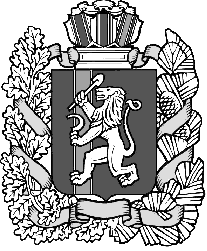 